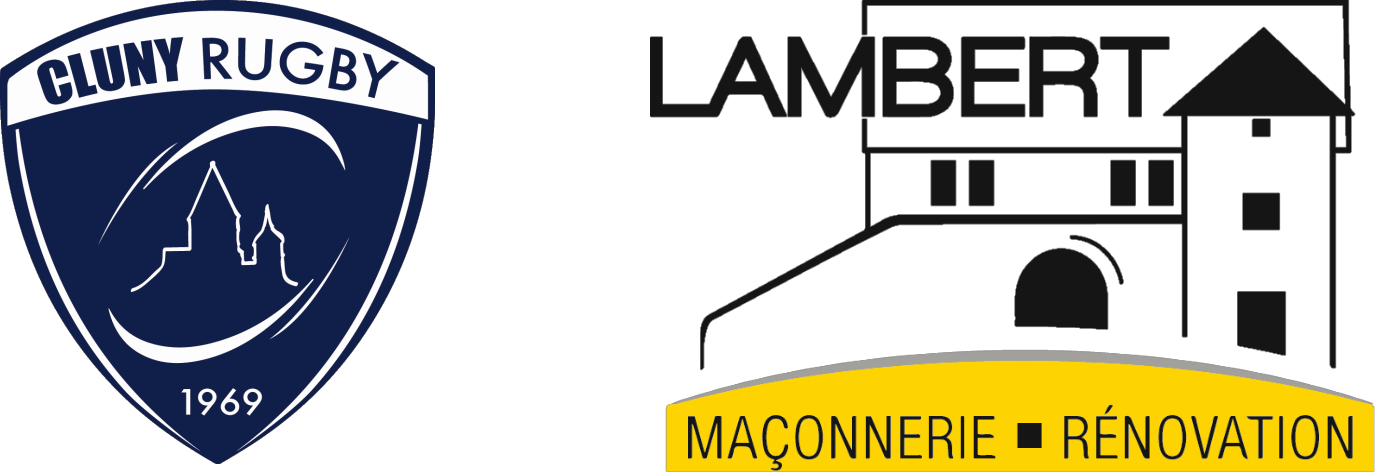 RECHERCHEMaçon qualifié (H/F)Cortevaix · Temps pleinL’entreprise LAMBERT maçonnerie est une entreprise familiale implantée depuis 3 généra-tions dans un village situé entre Cluny et Saint-Gengoux-le-National. L’entreprise est spéciali-sée dans les travaux de maçonnerie traditionnelle, de rénovation (habitation et patrimoine) et d’aménagement intérieur/extérieur. Nous travaillons principalement au quotidien, la chaux et la pierre.Description de l’offre :Dans le cadre d’une politique de recrutement à long terme, nous recherchons un maçon quali-fié (H/F) avec minimum 5 ans d'expérience en maçonnerie-rénovation avec les conditions sui-vantes :Salaire : à négocier selon expérience et compétencesType de contrat : CDIHoraires : 37.5h/semaineExpérience demandée : diplômes et/ou expérience significativeAvantages : repas + vêtements de travailPoste à pourvoir à la rentrée de septembre.Nous vous remercions de nous faire parvenir un CV détaillé ainsi que vos motivations pour ce poste.contact@lambertcyril.fr